Publicado en Alboraya el 12/12/2018 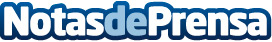 Algeco renueva las instalaciones del IES La PataconaEl Instituto de Educación Secundaria La Patacona de Alboraya, en Valencia, ha comenzado el nuevo curso escolar 2018/2019 con nuevas instalaciones modulares. Este nuevo proyecto, de 684m2, se ha realizado en un tiempo récord y sustituye a los anteriores barracones por primeras calidadesDatos de contacto:Departamento Comercial de AlgecoNota de prensa publicada en: https://www.notasdeprensa.es/algeco-renueva-las-instalaciones-del-ies-la_1 Categorias: Sociedad Valencia Cursos Construcción y Materiales http://www.notasdeprensa.es